Bainville Town Council Meeting               Agenda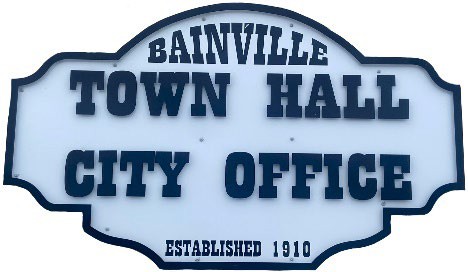 City Office211 Clark Ave. East                                 Monday April 8, 2024, 7:00 PMCall Meeting to OrderPledge of AllegianceRoll Call—Establish a quorum.	Mayor, Toby Romo		Councilperson, Will Rathbun	Councilperson, Carol Rasmussen		Councilperson, John GilliganApproval of Agenda.Approval of regular meeting minutes dated March 11, 2024.Approval of special meeting minutes dated March 18, 2024.Treasurers ReportCash Balance ReportBank Reconciliation ReportYTD Expense vs BudgetYTD Revenue vs BudgetBank Statements for March 2024.Utility Billing Receipts for March 2024.Review delinquent accounts.Approve claims & JVs in the amount of $10,851.40Approve payroll in the amount of $8,541.60.      Public Comments or Formal Complaints on items not on agenda.      Department or Committee ReportsPublic Works/Fire Chief ReportRoosevelt County Sheriff’s Department Update; Citations.Committee Reports-Committee Meeting Minutes.    New Business:Building Permits:      Mayor’s Report:Codification-Meeting with Laura Christofferson on April 10th. The State of Montana requires this every 5 years.  Will review all policies & recommend changes, if any, to the council at the May meeting. SLIPA (House Bill 355) Grant Approval.Water loss was 15,951 gallons at 3.6% in March of 2024. *our goal is 10% or less.Town Council Action Items:        Adjourn: ***Next Regular Meeting will be Monday, May 13, 2024, 7:00pm. City Office***